(Rotarys internasjonale presidents aktuelle motto)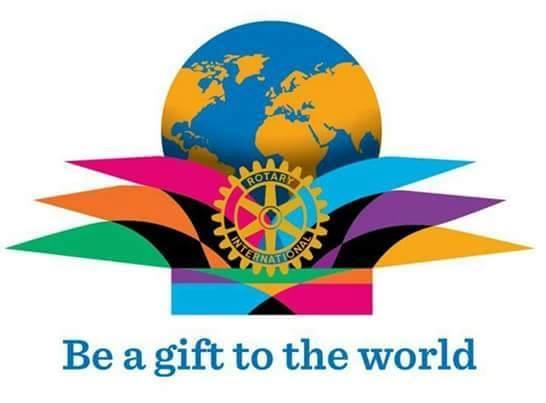 (Erstatt: Se RIs oppsett for klubblogo)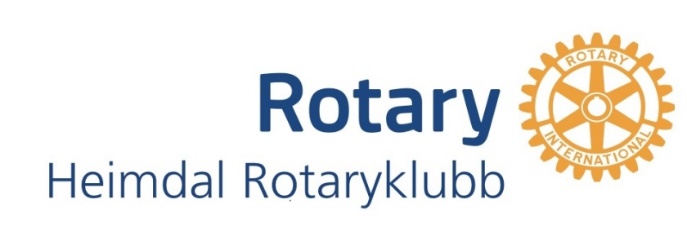                                                   gratulerer                                                 ___________________________________som medlem i NN Rotaryklubb (opprettet 19..)(Sted… )_____________________________NN  Rotaryklubb 					                   Rotary Distrikt-2275__________________NNPresident_________________Guvernør